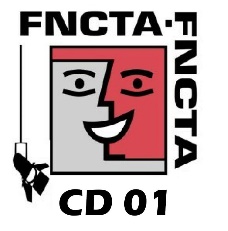 INSCRIPTION AU STAGE DU SAMEDI 14 SEPTEMBRE 2019Tout ce qu’il faut savoir surla gestion d’une association (théâtre)l’organisation de la diffusion d’un spectaclel’organisation d’un événementielOrganisé par le CD01 (FNCTA)Animé par Jean-Emmanuel PorteretChargé de développement Culturel
Fédération Nationale des Compagnies de Théâtre amateur et d'Animation - Comité Départemental de l'Ardèche
FNCTA - ArdècheCoût de la formation : 15 euros par personne pour les adhérents FNCTA20 euros par personne pour les non-adhérents FNCTApayable par chèque à l’ordre de CD01 (Codepa)Midi : Repas tirés des sacs, boissons offertes par le CD01Dates : samedi 14 septembre 2019Lieu : Bourg en Bresse 01000 (l’adresse exacte vous sera communiquée ultérieurement)Horaires : 10h-17h30Contacts : Christine Putin 06 32 32 21 23 et Geneviève Poizeau 06 99 72 84 23Inscription à renvoyer par mail à codepa01@gmail.com Date limite d’inscription : première semaine de septembreJe m’inscris au stage  Nom : Prénom : Adhérent fncta : oui /nonSi oui n° d’adherent :Nom de la troupe :Adresse postale :Mail : Téléphone : Facture souhaitée : oui / nonSi oui nom et adresse de facturation